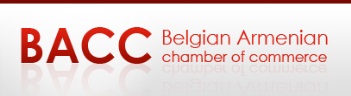 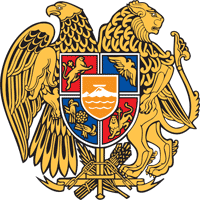 ARMENIA-BELGIUMNEW OPPORTUNITIES AT THE CROSSROAD OF EAST AND WEST BUSINESS FORUM Brussels, 1ST December, 2017 Venue: 	Manos Conference Center, Chaussée de Charleroi 135, 1060 Brussels 15:30-15:45	Registration15:45-16:00	Welcoming remarks, byH. E. Mr. Tatoul MARKARIAN, Ambassador of the Republic of Armenia to the Kingdom of BelgiumMr. Valery Safarian, President of Belgian Armenian Chamber of Commerce 16:00-16:15	Session I: 	“New opportunities at the crossroad of East and West”Mr. Avetis Hovhannisyan, Investment Director, Development Foundation of ArmeniaQuestions and Answers 16:15-17:00	Session II:	“Digital Economy”Mr. Bagrat YENGIBARYAN, Director, Enterprise Incubator FoundationMr. Ashot ARZUMANYAN, Partner SMARTGATE VCQuestions and Answers17:00-17:15	Coffee Break - Networking17:15-18:00	Session III:	“Tourism”Mr. Mekhak APRESYAN, First Deputy Chairperson of the State Tourism Committee of the Republic of ArmeniaMr. Bernard Coulie, Honorary Chairman of Belgian Armenian Chamber of Commerce Questions and Answers18:00-18:15 	Closing remarks, by Mr. Robert Harutyunyan, Deputy Minister of Foreign Affairs of the Republic of Armenia18:15-20:00	Armenian Wine tasting / Networking hosted by Armenian Brandy and Wine a division of WITH US sa-nv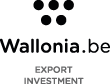 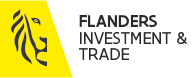 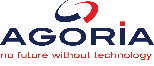 